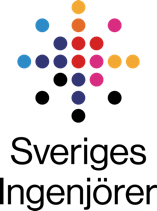 text (Arial regular)